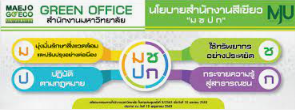 เกณฑ์การประเมินสำนักงานสีเขียวหมวดที่ 5 สภาพแวดล้อมและความปลอดภัยในสำนักงาน5.5 การเตรียมพร้อมต่อสภาวะฉุกเฉิน5.5.1 การอบรมฝึกซ้อมดับเพลิงและอพยพหนีไฟ 256425652566